Session 3  HOMEWORK       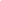 2/13/2018 Session 3 Presentation is now posted in  https://drive.google.com/drive/u/1/folders/183DhG115u7O20uSwqNxlg01_hB54bbTIPlease go through Interview Questions  Session 2 and answer questions ## 10-16https://drive.google.com/drive/u/1/folders/1mnAgnqWC8CmcI-tn-mnOMjcCgTBbCMfvxxxxxxxxxxxxxxxxxxxxxxxxxxxxxxxxxxxxxxxxxxxxxxxxxxxxxxxxxxxxxxxxxxxxxxxxxxxxxxxxxxxxxxxxxxDUE THURSDAY ( not tomorrow, next week , FEB 22. We are not going to have a session on Monday, Feb 19 due to a National Holiday )ANDROID STUDIO  ( only to be installed on your PC/MAC/Laptop, not on your mobile device )This could go for a few days, as Android Studio installation and setup can take some time. Before we start I want to be sure that all of you have it.Download Android Studio from https://developer.android.com/studio/index.htmlWhen downloading , ALSO select SDK TOOLS ( adb , which is Andoid Debugging Bridge resides in these TOOLS )Follow instructions a_READ_FIRST*.docs for MAC and WINDOWS in this folder  https://drive.google.com/drive/u/1/folders/1Yg1jPjfa4oYstP9FSGekaXaZfU9p7Bb8Install Android Studio . Open it. Follow prompts by pressing NEXT without changing anything ( leave in defaults)You will have to install every update that Android Studio suggests in pop up window.Go to SDK Manager ( top bar inside Android Studio . Icon .) and make sure you check and install the following #1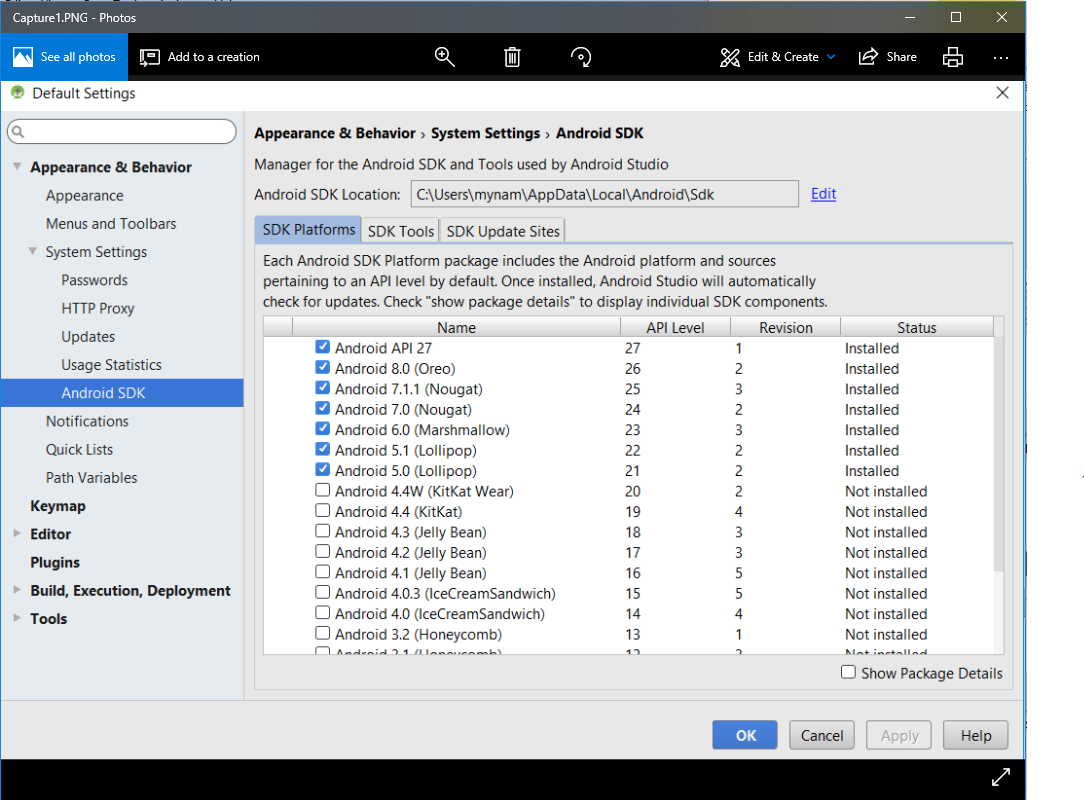 #2 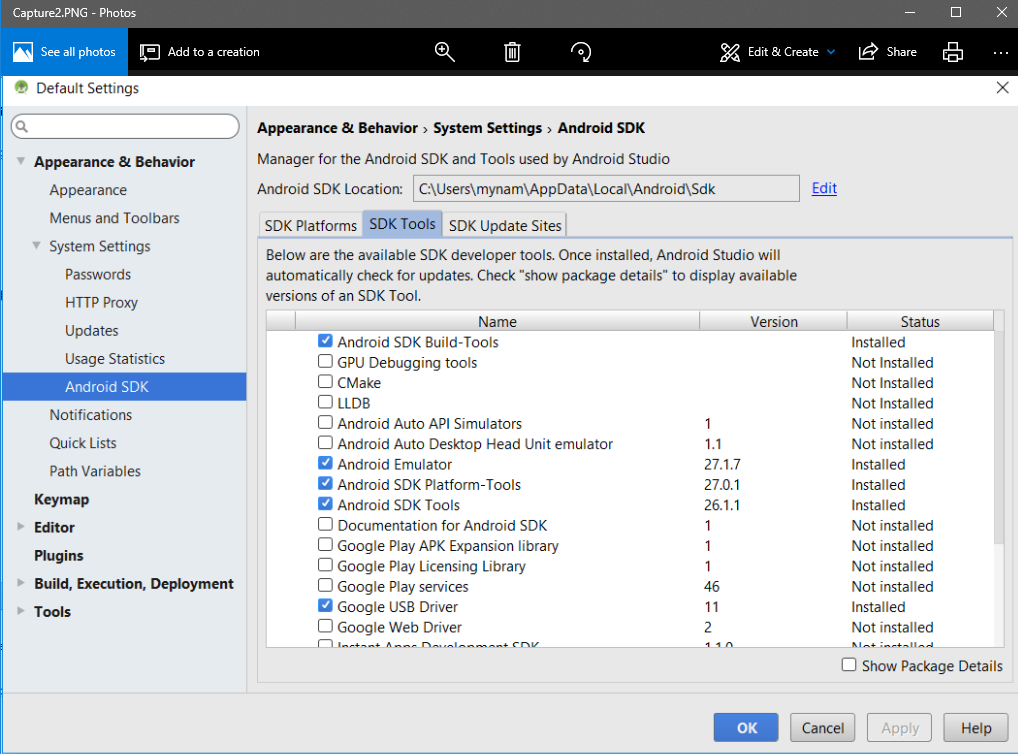 #3 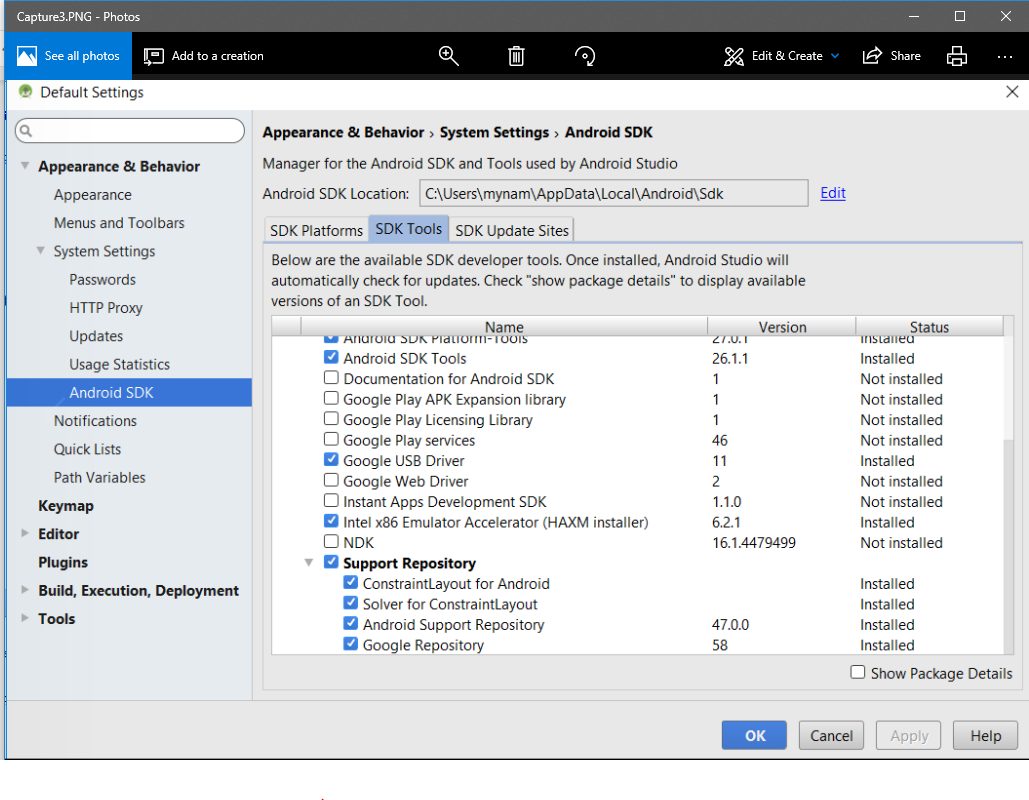 Again, please follow Android Studio instructions for upgrades ( click the blue links if available )xxxxxxxxxxxxxxxxxxxxxxxxxxxxxxxxxxxxxxxxxxxxxxxxxxxxxxxxxxxxxxxxxxxxxxxxxxxxxxxxxxxxxxxxxxxxxxxxDue tomorrow , Thursday Feb 14thLet’s continue to roll with our Mobile APP Testing   Preparing for the Project Testing :  Link below ( read first) https://drive.google.com/drive/u/1/folders/1-BCBmCNA8-Rv1dZeysV2i58KykWoaFeiPlease Download a specific Media subfolders to your Devices .This Media is sent to us by Lomotif). Get familiar with content. ( no need to report anything yet or test anything) Android Users : Audio Media, Special Media, Position_me.jpg and test_media_5x( use iTunes or other tool ) iOS Users : Audio Media, Special Media, Position_me.jpg and test_media_6SNote for iOS Users: on some devices it is possible that not ALL test_media_6S files would be downloaded to your device, because of unsupported formats. Please use your own media files and those that were  able to download from Media Files Folder.Should be no issues with Android OS. Our Lomotif Project is very structured and do have Test Plan with Test Cases;Get familiar ( play around with it, but do not fill out yet ). We would need to go through this document and test with special Media. This Table is created for iOS devices. If you have an android , please apply logical approach. If you are able to complete the task using a different steps ( like OS doesn’t have an “hamburger” icon ) then it passes.Download your own copy:   https://drive.google.com/drive/u/1/folders/1_WZAnhV2zDH2brX8AgrbfU3jp1VQnqbFNo further instructions for now. Just  create your own copy in the same directory where this matrix is posted.Your skype name first for renaming document. Make sure you are not renaming my original copy.Natalia 